Behaviour Reflection Sheet - KS2Use mood words to help you to complete the reflection sheet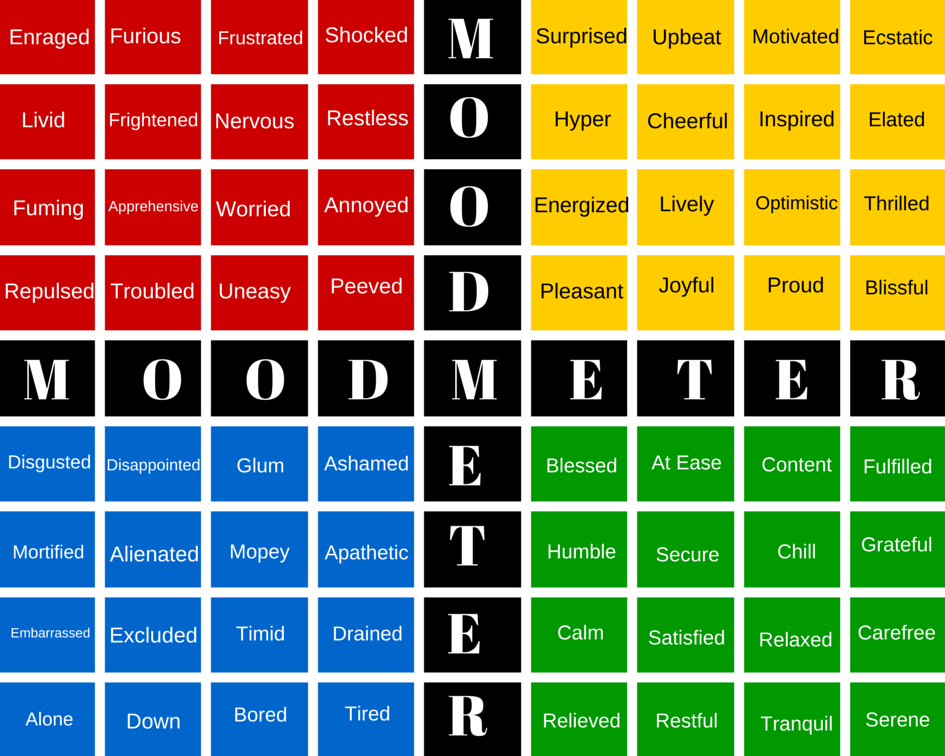 Teacher - please upload this reflection to the child’s CPOMsWhat Happened?What Happened?What Happened?What Happened?What Happened?What did I do?What did I do?What did I do?What did I do?What did I do?What did other people do?What did other people do?What did other people do?What did other people do?What did other people do?How did I feel?How did I feel?How did I feel?How did I feel?How did I feel?What could I have done differently?What could I have done differently?What could I have done differently?What could I have done differently?What could I have done differently?What did I achieve?What did I achieve?What did I achieve?What did I achieve?What did I achieve?What could have gone better?What could have gone better?What could have gone better?What could have gone better?What could have gone better?What have I learnt?What have I learnt?What have I learnt?What have I learnt?What have I learnt?